2. pohádkový les na Hlinovce ve BzovéSobota 3. 6. 2017start mezi 14. – 15. hodinou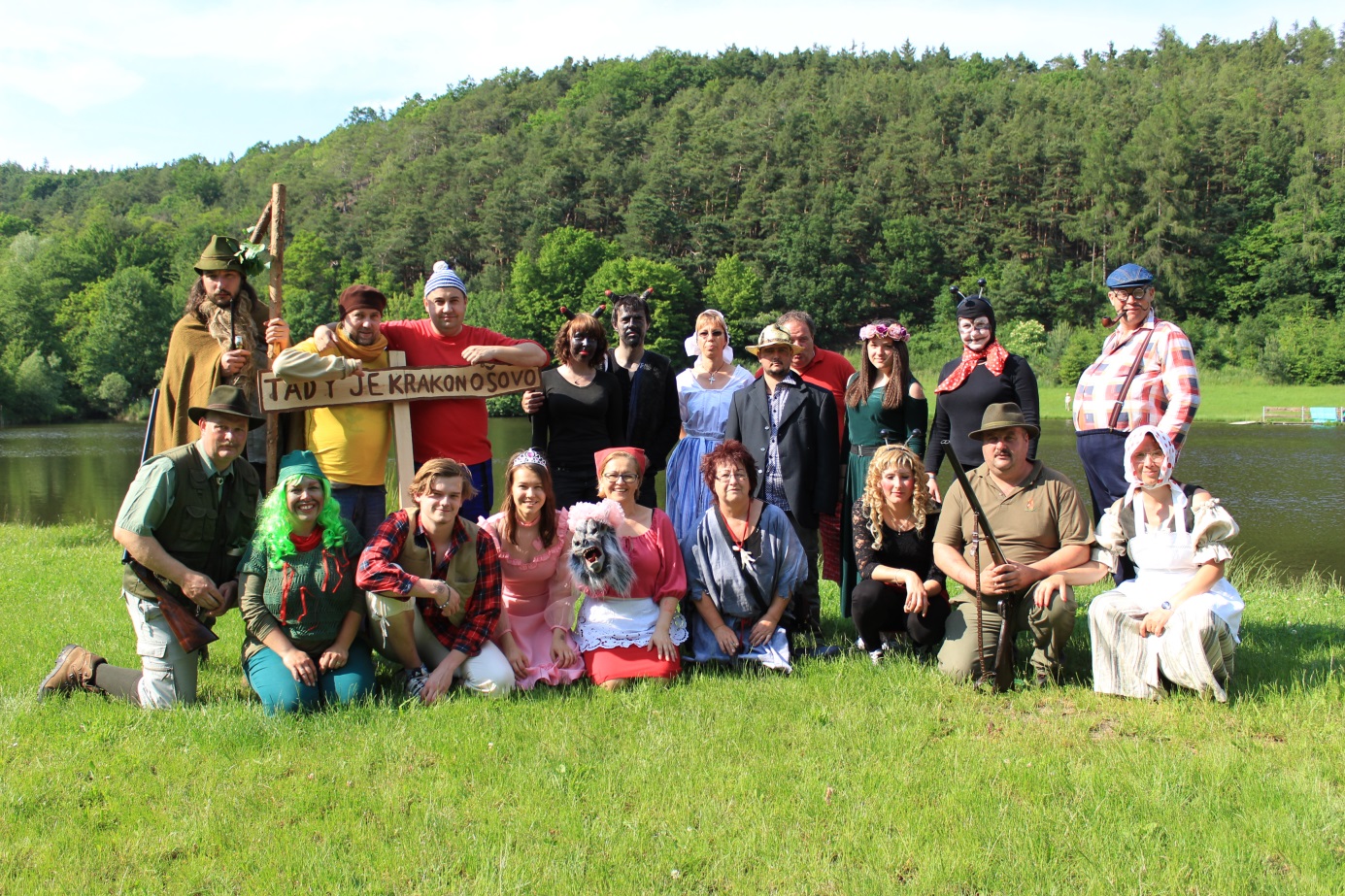 Na všechny děti a jejich doprovod se těší pohádkové postavy, strašidla, zastupitelé a místní spolky, všichni dokonale k nepoznání pomíchaní.Čekají na vás soutěže i opékání špekáčků.